COMMUNIQUÉ DE PRESSE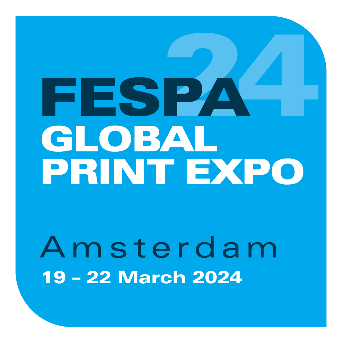 9 avril 2024FESPA 2024 : UN PUBLIC INTERNATIONAL DE DÉCIDEURS CONSOLIDE LES PROJETS D’INVESTISSEMENT  Les événements conjoints ont dévoilé des innovations et des marchés inédits pour la croissance commercialeDu 19 au 22 mars 2024 au RAI Amsterdam, les salons FESPA Global Print Expo 2024, European Sign Expo, Personalisation Experience, ainsi que le nouveau Sportswear Pro ont attiré un public international de hauts décideurs pour qui les investissements pour la croissance commerciale sont une priorité. Au moyen de nombreuses présentations et conférences, les quatre événements conjoints ont révélé des occasions et des perspectives de marchés verticaux inédites, mettant à l’honneur des milliers d’innovations et de tendances.Pour les visiteurs, l’heure était surtout à la concrétisation des projets d’investissement, puisque 92 % souhaitaient acheter de l’équipement au cours des 12 prochains mois. Le budget médian collectif dépassait les 2,7 milliards d’euros.Ces événements ont attiré dans cette optique un public international de hauts décideurs. 76 % des participants étaient propriétaires d’entreprise, directeurs, partenaires ou responsables, et 85 % des visiteurs se sont dits impliqués dans les prises de décision de leur activité.Sur quatre jours, les événements ont accueilli 12 706 visiteurs uniques, parmi lesquels 45 % sont venus plus d’une journée. Les visiteurs représentaient 120 pays, notamment les Pays-Bas, l’Allemagne, le Royaume-Uni, l’Italie, la Belgique, la France, la Pologne, l’Espagne, la Suisse et la Suède.Certains se sont exprimés sur les solutions présentées, ainsi que sur la possibilité d’échanger avec des experts du secteur. Gabriello Gambale, directeur d’Infinite Graphics Solutions, a ainsi précisé « J’adore la FESPA, car nous y découvrons toujours des nouveautés. »Michael Ryan, directeur de FESPA Global Print Expo, explique : « D’après les exposants et les visiteurs, l’effervescence créative et la soif d’apprendre et d’explorer des solutions et des idées nouvelles ont encouragé la recherche de perspectives inédites. Les retours des visiteurs sont très positifs et saluent la qualité de notre communauté internationale d’exposants venue présenter des solutions destinées au secteur de l’impression spécialisée et de la signalétique. Un sentiment particulier nous envahit lorsque nous rencontrons autant d’entreprises partageant la même vision et des personnalités du monde entier ayant un objectif identique : se développer et faire évoluer notre secteur, ainsi que cette incroyable communauté. Désormais, il me tarde de découvrir ce que l’année nous réserve et de voir les innombrables idées et investissements se concrétiser. »Rigte Groenbroek, directeur général EMEA d’Onyx Graphics, ajoute : « Il s’agit d’un événement crucial pour développer notre notoriété commerciale à l’étranger, recueillir les avis du marché et entrer en contact avec nos partenaires de distribution internationaux. Réunissant à la fois les utilisateurs finaux et les distributeurs de la région EMEA, la FESPA est le lieu idéal pour tisser des liens avec les fabricants de technologies d’impression et de finition dont l’équipement est piloté par nos RIP. Nous réfléchissons d’ores et déjà à notre présence à la FESPA 2025 de Berlin. »Bernardo Lourenco, responsable du développement commercial chez Apametal, précise : « Pour nous, c’est un événement majeur du secteur de l’impression et de la finition. Exposer à la FESPA était une évidence, car nous commencions à développer notre activité à l’international. Nous avions conscience qu’il s’agissait d’un salon professionnel compétitif et la FESPA nous a soutenus du début à la fin. »Laura Thompson, spécialiste du marketing numérique chez Kit Builder, explique : « Nous avons vraiment aimé participer à la FESPA. Non seulement nous y avons découvert une industrie et une clientèle nouvelles, mais nous nous sommes également intéressés à ce qui se fait d’autre dans le secteur. Chacun des événements conjoints était synonyme d’innovation et de créativité, en faire partie est donc un véritable plaisir. » Mike Horsten, responsable des relations publiques et relations presse internationales chez Agfa, conclut : « La FESPA est un événement incontournable, une belle occasion de promouvoir des produits. Le salon a vraiment une portée internationale et son public le prouve. »Avec le plus grand panel d’exposants à ce jour pour European Sign Expo 2024, la deuxième édition de Personalisation Experience et sa nouvelle zone Personalise Make Wear, mais aussi l’inauguration de Sportswear Pro, les événements conjoints et leur vaste programme ont permis aux visiteurs de découvrir les marchés verticaux, de développer leur activité et d’élargir leur offre. Les experts du secteur et leaders d’opinion présents lors des conférences de Personalisation Experience et de Sportswear Pro ont proposé un programme complet qui a attiré des visiteurs du monde entier, donnant lieu à des débats dynamiques, à du réseautage et à des partenariats potentiels.FESPA Global Print Expo et European Sign Expo reviendront du mardi 6 au vendredi 9 mai 2025 au parc des expositions (Messe) de Berlin en Allemagne.FINÀ propos de la FESPA      Etablie en 1962, FESPA est une fédération à d’associations d’imprimeurs et de sérigraphes. Elle organise également des expositions et des conférences dédiées aux secteurs de la sérigraphie et de l’impression numérique. FESPA a pour vocation de favoriser l’échange de connaissances dans ces domaines avec ses membres à travers le monde, tout en les aidant à faire prospérer leurs entreprises et à s’informer sur les derniers progrès réalisés au sein de leurs industries qui connaissent une croissance rapide.      FESPA Profit for Purpose      Profit for Purpose est le programme de réinvestissement de la FESPA qui tire parti des bénéfices tirés des événements de la FESPA pour aider la communauté mondiale de l’impression spécialisée à atteindre une croissance durable et rentable grâce à quatre piliers essentiels : l’éducation, l’inspiration, l’expansion et la connexion. Le programme fournit des produits et services de haute qualité aux imprimeurs du monde entier, notamment des études de marché, des formations, des sommets, des congrès, des guides et des articles pédagogiques, en plus de soutenir des projets de base dans les marchés en voie de développement. Pour de plus amples informations, consultez le site www.fespa.com/profit-for-purpose.       Prochains salons de la FESPA :     FESPA Eurasia 2024, 11 – 14 September 2024, Istanbul Fair Center, Istanbul, TurkeyFESPA Africa 2024, 13 – 15 September 2024, Gallagher Convention Centre, Midrand, South AfricaFESPA Mexico 2024, 26 – 28 September 2024, Centro Citibanamex, Mexico City  WrapFest 2024, 3 – 4 October 2024, Silverstone Race Circuit, UKFESPA Middle East 2025, 20 – 22 January 2025, Dubai Exhibition Centre, DubaiFESPA Global Print Expo 2025, 6 – 9 May 2025, Messe Berlin, Germany    European Sign Expo 2025, 6 – 9 May 2025, Messe Berlin, Germany    Publié pour le compte de la FESPA par AD Communications     Pour de plus amples informations, veuillez contacter:  Josie Fellows				Lorraine Harrow   AD Communications  			FESPA    Tel: + 44 (0) 1372 464470        		Tel: +44 (0) 1737 228197  Email: jfellows@adcomms.co.uk		Email: lorraine.harrow@fespa.com        Website: www.adcomms.co.uk		Website: www.fespa.com    